SISTEM PENGOLAHAN DATA TRANSAKSI PENJUALAN DENGAN  DATA WAREHOUSE PADA PT. MAKRO GLOBAL DIGITALOleh: Nama : Robert LieNIM : 44150466SkripsiDiajukan sebagai salah satu syarat untuk memperoleh gelar Sarjana KomputerProgram Studi Sistem Informasi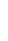 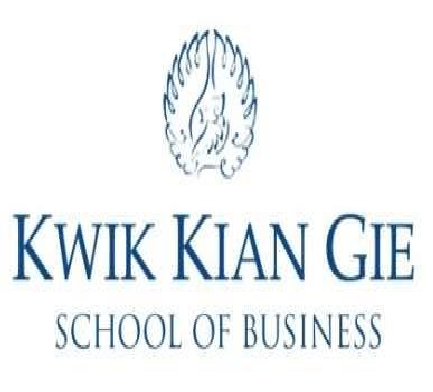 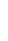 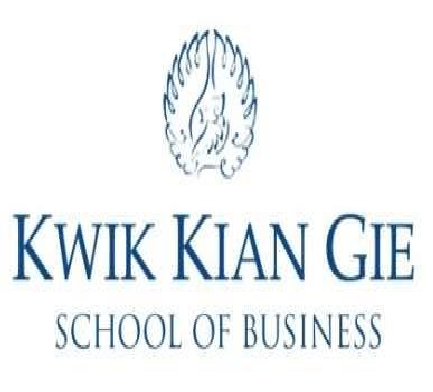 INSTITUT BISNIS dan INFORMATIKA KWIK KIAN GIE JAKARTASEPTEMBER 2019